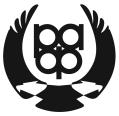 РОССИЙСКАЯ АВТОМОБИЛЬНАЯ ФЕДЕРАЦИЯЗАЯВКА НА ВЫДАЧУ НАЦИОНАЛЬНОЙ ЛИЦЕНЗИИ ВОДИТЕЛЯ/ НАЦИОНАЛЬНОЙ ЛИЦЕНЗИИ ЗАЯВИТЕЛЯ (для водителей 18+)б ) Прошу выдать мне национальную лицензию водителя кате гории «ДК»□/ «ДК-ю»□ для участия в соревнованиях по к артингу в т екущем году , в к люченных в о Всероссийский спортивный календарь РАФ. 11 . В подтверждение своей спортивной квалификации я представляю лицензию водителя категории«Д»□/«Д -ю»□/«Е»□/«Е - ю»□ № ___________ ,  выданную мне  в  прошлом году РАФ.(В  случае  н аличия  лицензии  водителя  РАФ,  действующей  в  т екущем  году ,  лицензию необходимо  сдать )12 .  Список последних  с оревнований ,  в  ко торых я  принимал  участие  ( п одтверждается  протоколами ) :14 . Став  обладателем лицензии :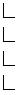 а ) Я понимаю и полностью принимаю весь риск и опасность автомобильных соревнований и обязуюсь полностью соблюдать в с е тр ебования РАФ, каса ющиеся бе зопасности .б ) Я обя зуюсь  соблюдать :–    Спортивный кодекс  РАФ и Приложения  к  нему ; –    Правила  и  другие  регламентирующие  документы  РАФ ,  положения  о  соревнованиях ,  а  также  дополнения ним . )  Я  полностью  принимаю  все  медицинские  усилия  и  действия  служб  спасения  по  организации  моей _ ______________________________ / личная  подпись  водителя / ______________________ / дата /Выдана  лицензия  к а те гории «Д»□/«ДК»□/«Д -ю»□/«ДК-ю»□ №__________15 .  Ответс твенный  з а  в ыдачу  лицензии : _________________________________________________Заполняйте  печатными буквами,  отметьте   нужные квадратыЗаполняйте  печатными буквами,  отметьте   нужные квадратыЗаполняйте  печатными буквами,  отметьте   нужные квадратыЗаполняйте  печатными буквами,  отметьте   нужные квадратыЗаполняйте  печатными буквами,  отметьте   нужные квадратыЗаполняйте  печатными буквами,  отметьте   нужные квадраты11.Я,  (ФИ)2.  Дата  рождения: .  Дата  рождения: .  Дата  рождения: 33. Проживающий в: . Проживающий в: 4.Субъект  РФ: Субъект  РФ: 55.Гражданство: 6.Спортивное  звание / разряд:Спортивное  звание / разряд:77.Контактный телефон :  8.e -ma i l : e -ma i l : 99.Открепление  от  РАФ в  текущем с е зоне н е  получал  □Открепление  от  РАФ в  текущем с е зоне н е  получал  □Открепление  от  РАФ в  текущем с е зоне н е  получал  □Открепление  от  РАФ в  текущем с е зоне н е  получал  □Открепление  от  РАФ в  текущем с е зоне н е  получал  □Открепление  от  РАФ в  текущем с е зоне н е  получал  □Открепление  от  РАФ в  текущем с е зоне н е  получал  □10 .  а )  Прошу  выдать  мне  национальную  лицензию  водителя  кате гории10 .  а )  Прошу  выдать  мне  национальную  лицензию  водителя  кате гории10 .  а )  Прошу  выдать  мне  национальную  лицензию  водителя  кате гории10 .  а )  Прошу  выдать  мне  национальную  лицензию  водителя  кате гории10 .  а )  Прошу  выдать  мне  национальную  лицензию  водителя  кате гории10 .  а )  Прошу  выдать  мне  национальную  лицензию  водителя  кате гории10 .  а )  Прошу  выдать  мне  национальную  лицензию  водителя  кате гории10 .  а )  Прошу  выдать  мне  национальную  лицензию  водителя  кате гории«Д»□/ «Д -ю»□ для  участия  всоревнованиях   по   автомобильному   спорту   в    текущем   году    ( кромесоревнованиях   по   автомобильному   спорту   в    текущем   году    ( кромесоревнованиях   по   автомобильному   спорту   в    текущем   году    ( кромесоревнованиях   по   автомобильному   спорту   в    текущем   году    ( кромесоревнованиях   по   автомобильному   спорту   в    текущем   году    ( кромесоревнованиях   по   автомобильному   спорту   в    текущем   году    ( кромесоревнованиях   по   автомобильному   спорту   в    текущем   году    ( кромесоревнованиях   по   автомобильному   спорту   в    текущем   году    ( кромекартинга ) ,    включенных   воВсероссийский  спортивный календарь  РАФ.Всероссийский  спортивный календарь  РАФ.Всероссийский  спортивный календарь  РАФ.Всероссийский  спортивный календарь  РАФ.Всероссийский  спортивный календарь  РАФ.Всероссийский  спортивный календарь  РАФ.Всероссийский  спортивный календарь  РАФ.Всероссийский  спортивный календарь  РАФ.ДисциплинДисциплинДатыНазвание /Статус  соревнов анияМесто проведенияКласс ,  г р . ,Занятоеапроведенияформуламесто13 .  К  з а явке  прилагаю :13 .  К  з а явке  прилагаю :13 .  К  з а явке  прилагаю :a )Медицинский  допуск :Медицинский  допуск :справка  по форме 73 ;b )Нотариально  з аверенное  согласие  о боих родителей  ( для  водителей младше  18  лет ) ;Нотариально  з аверенное  согласие  о боих родителей  ( для  водителей младше  18  лет ) ;Нотариально  з аверенное  согласие  о боих родителей  ( для  водителей младше  18  лет ) ;Нотариально  з аверенное  согласие  о боих родителей  ( для  водителей младше  18  лет ) ;Нотариально  з аверенное  согласие  о боих родителей  ( для  водителей младше  18  лет ) ;c )Открепление  от  другой НАФ (для  водителей ,  н е  имеющих гражданства  РФ ,   либо имеющих двойное  гражданство ) .Открепление  от  другой НАФ (для  водителей ,  н е  имеющих гражданства  РФ ,   либо имеющих двойное  гражданство ) .Открепление  от  другой НАФ (для  водителей ,  н е  имеющих гражданства  РФ ,   либо имеющих двойное  гражданство ) .Открепление  от  другой НАФ (для  водителей ,  н е  имеющих гражданства  РФ ,   либо имеющих двойное  гражданство ) .Открепление  от  другой НАФ (для  водителей ,  н е  имеющих гражданства  РФ ,   либо имеющих двойное  гражданство ) .Открепление  от  другой НАФ (для  водителей ,  н е  имеющих гражданства  РФ ,   либо имеющих двойное  гражданство ) .доставки  в  лечебные  учреждения  и  другие  неотложные  действия ,доставки  в  лечебные  учреждения  и  другие  неотложные  действия ,доставки  в  лечебные  учреждения  и  другие  неотложные  действия ,доставки  в  лечебные  учреждения  и  другие  неотложные  действия ,доставки  в  лечебные  учреждения  и  другие  неотложные  действия ,выполненныеперсоналомназначеннымназначеннымназначеннымРАФ  и /или  Организатором   соревнований ,РАФ  и /или  Организатором   соревнований ,которые   оникоторые   онисочтутнеоб ходимымидля   сохранениядля   сохранениядля   сохранениямоегоздоровья ,   в  случае  травмы ,  полученнойздоровья ,   в  случае  травмы ,  полученнойв  ходесоревнований ,соревнований ,и  обя зуюсь  во зместитьи  обя зуюсь  во зместитьвсерасходы ,расходы ,свя занные  сэ тими действиями .г )   Согласенс   обработкой   и   хранениемданных ,   ука з анных   вданных ,   ука з анных   вданных ,   ука з анных   взаявлении ,исключительноисключительновцеляхиз готовления ,  оформления  и  контроля  лицензии виз готовления ,  оформления  и  контроля  лицензии виз готовления ,  оформления  и  контроля  лицензии вт ечениесрока  е ё  д е йствия .срока  е ё  д е йствия .